To be offered on auctions plus on Friday the 5th February.A/c Yammatree Family TrustApproximately 250 steers and 450 heifers.To be drafted into suitable lines.Further information call Mark JonesElders Walgett0429013123.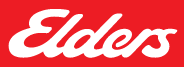 